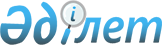 Об утверждении Перечня должностных лиц государственных органов, наделенных полномочиями по отнесению сведений к государственным секретам Республики КазахстанУказ Президента Республики Казахстан от 13 апреля 2000 года N 371.
      В целях обеспечения единой политики в области защиты государственных секретов в соответствии с подпунктом 4) статьи 5 Закона Республики Казахстан "О государственных секретах" ПОСТАНОВЛЯЮ:
      Сноска. Преамбула – в редакции Указа Президента РК от 28.02.2024 № 488.


      1. Утвердить прилагаемый Перечень должностных лиц государственных органов, наделенных полномочиями по отнесению сведений к государственным секретам Республики Казахстан (далее - Перечень). 
      2. Наделить должностных лиц государственных органов, указанных в Перечне, полномочиями по отнесению к государственным секретам Республики Казахстан сведений отраслевой (ведомственной) принадлежности в рамках его компетенции, определенной положением о конкретном государственном органе, а также сведений соответствующей тематической направленности других государственных органов по их представлению. 
      3. Определить, что должностные лица государственных органов, наделенные полномочиями по отнесению сведений к государственным секретам, несут персональную ответственность за обоснованность принятых ими решений по отнесению конкретных сведений к государственным секретам и своевременному рассекречиванию этих сведений. 
      4. Настоящий Указ вступает в силу со дня подписания.  ПЕРЕЧЕНЬ должностных лиц государственных органов, наделенных полномочиями по отнесению сведений к государственным секретам Республики Казахстан
      Сноска. Перечень – в редакции Указа Президента РК от 28.02.2024 № 488. Общие положения
      1. Перечень должностных лиц государственных органов, наделенных полномочиями по отнесению сведений к государственным секретам Республики Казахстан (далее – Перечень), разработан в соответствии с подпунктом 4) статьи 5 Закона Республики Казахстан "О государственных секретах" и подпунктом 214) пункта 15 Положения о Комитете национальной безопасности Республики Казахстан, утвержденного Указом Президента Республики Казахстан от 1 апреля 1996 года № 2922.
      2. Руководитель Администрации Президента Республики Казахстан и Руководитель Аппарата Правительства Республики Казахстан наделяются полномочиями по отнесению всех сведений, определенных статьями 11, 12, 13 и 14 Закона Республики Казахстан "О государственных секретах", к государственным секретам Республики Казахстан.
      Руководитель Администрации Президента Республики Казахстан и Руководитель Аппарата Правительства Республики Казахстан утверждают свои ведомственные перечни сведений, подлежащих засекречиванию, по согласованию с уполномоченным государственным органом по защите государственных секретов Республики Казахстан.
      3. Первые руководители государственных органов наделяются полномочиями по отнесению сведений к государственным секретам на основании статей 11, 12, 13 и 14 Закона Республики Казахстан "О государственных секретах": 
      1) Председатель Комитета национальной безопасности Республики Казахстан – подпункты 1), 2), 3), 4), 5), 6), 7), 9), 11), 13), 14), 15), 16), 17), 18), 19), 20) статьи 11, подпункты 1), 2), 3), 4), 6), 7), 8), 12), 13), 14), 16), 18), 23), 26), 27), 28), 29), 34) статьи 12, подпункты 1), 2), 3), 4), 5), 7) статьи 13, подпункты 1), 1-1), 2), 3), 4), 5), 6), 7), 8), 9), 10), 11), 12), 13), 15), 16), 17), 18), 18-1), 19) статьи 14 Закона Республики Казахстан "О государственных секретах";
      2) Председатель Агентства Республики Казахстан по противодействию коррупции (Антикоррупционной службы) – подпункты 4), 12) статьи 12, подпункты 1), 1-1), 5), 13), 14), 15), 16), 17), 19) статьи 14 Закона Республики Казахстан "О государственных секретах"; 
      3) Председатель Агентства Республики Казахстан по финансовому мониторингу – подпункты 4), 12) статьи 12, подпункты 1), 1-1), 5), 13), 14), 15), 16), 17), 19) статьи 14 Закона Республики Казахстан "О государственных секретах"; 
      4) Председатель Агентства Республики Казахстан по стратегическому планированию и реформам – подпункты 1), 2), 3), 9), 10), 11), 15), 17), 18), 28), 29) статьи 12, подпункты 1), 2), 7), 8) статьи 13, подпункты 16), 17), 19) статьи 14 Закона Республики Казахстан "О государственных секретах";
      5) Председатель Агентства Республики Казахстан по защите и развитию конкуренции – подпункт 5) статьи 11, подпункт 28) статьи 12, подпункт 1) статьи 13, подпункты 16), 17), 19) статьи 14 Закона Республики Казахстан "О государственных секретах"; 
      6) Председатель Агентства Республики Казахстан по делам государственной службы – подпункты 16), 17), 19) статьи 14 Закона Республики Казахстан "О государственных секретах";
      7) Генеральный Прокурор Республики Казахстан – подпункты 15), 16), 17), 19) статьи 14 Закона Республики Казахстан "О государственных секретах";
      8) Начальник Службы государственной охраны Республики Казахстан – подпункты 1), 3), 4), 5), 6), 7), 11), 12), 13), 14), 15), 16), 17), 19), 20) статьи 11, подпункты 1), 2), 3), 4), 6), 7), 8), 12), 13), 14), 16), 21), 23), 25), 26) статьи 12, подпункты 1), 2), 3), 5), 6) статьи 13, подпункты 1), 5), 6), 7), 10), 11), 12), 16), 17), 18), 18-1), 19) статьи 14 Закона Республики Казахстан "О государственных секретах";
      9) Председатель Национального Банка Республики Казахстан – подпункты 17), 18), 32) статьи 12, подпункты 16), 17), 19) статьи 14 Закона Республики Казахстан "О государственных секретах";
      10) Управляющий делами Президента Республики Казахстан – подпункты 11), 12), 16), 17), 19) статьи 14 Закона Республики Казахстан "О государственных секретах";
      11) Министр обороны Республики Казахстан – подпункты 1), 2), 3), 4), 5), 6), 7), 8), 9), 10), 11), 12), 13), 14), 15), 16), 17), 19), 20), 21), 22) статьи 11, подпункты 1), 2), 3), 4), 5), 6), 7), 8), 9), 13), 14), 16), 19), 21), 22), 23), 24), 25), 26), 27), 28), 29), 30), 31), 32), 33), 34) статьи 12, подпункты 1), 2), 3), 4), 5), 6) статьи 13, подпункты 1), 1-1), 2), 3), 4), 5), 6), 7), 10), 16), 17), 18-1), 19) статьи 14 Закона Республики Казахстан "О государственных секретах";
      12) Министр внутренних дел Республики Казахстан – подпункты 1), 3), 4), 5), 6), 7), 11), 12), 13), 14), 15), 16), 17), 19), 20) статьи 11, подпункты 1), 2), 3), 4), 6), 7), 13), 14), 16), 23), 24), 25), 26), 27), 29), 31), 33), 34), 35) статьи 12, подпункты 1), 2), 3), 4), 6) статьи 13, подпункты 1), 1-1), 5), 6), 10), 11), 12), 13), 14), 15), 16), 17), 18), 18-1), 19) статьи 14 Закона Республики Казахстан "О государственных секретах";
      13) Министр по чрезвычайным ситуациям Республики Казахстан – подпункты 1), 2), 3), 4), 5), 6), 11), 12), 13), 16), 17), 20) статьи 11, подпункты 1), 3), 4), 6), 13), 14), 16), 21), 23), 26), 27), 28), 29), 33) статьи 12, подпункты 10), 16), 17), 19) статьи 14 Закона Республики Казахстан "О государственных секретах";
      14) Министр национальной экономики Республики Казахстан – подпункты 5), 13) статьи 11, подпункты 1), 2), 3), 9), 10), 11), 12), 15), 24), 26), 28), 29), 30), 31), 32) статьи 12, подпункты 1), 2), 6) статьи 13, подпункты 16), 17), 19) статьи 14 Закона Республики Казахстан "О государственных секретах";
      15) Министр финансов Республики Казахстан – подпункт 5) статьи 11, подпункты 12), 13), 14), 15), 16), 18), 32) статьи 12, подпункт 5) статьи 13, подпункты 16), 17), 19) статьи 14 Закона Республики Казахстан "О государственных секретах";
      16) Министр науки и высшего образования Республики Казахстан – подпункты 6), 7), 8), 9), 10), 12), 19), 20) статьи 11, подпункты 1), 2), 3), 4), 6), 7), 13), 14), 21), 31), 34), 36) статьи 12, подпункты 1), 2) статьи 13, подпункты 16), 17), 19) статьи 14 Закона Республики Казахстан "О государственных секретах"; 
      17) Министр энергетики Республики Казахстан – подпункты 7), 9), 12), 13), 19), 20) статьи 11, подпункты 1), 2), 12), 14), 20), 21), 24), 28), 29), 30), 35) статьи 12, подпункты 1), 2), 3), 4), 6), 7), 8) статьи 13, подпункты 16), 17), 19) статьи 14 Закона Республики Казахстан "О государственных секретах";
      18) Министр здравоохранения Республики Казахстан – подпункт 8) статьи 11, подпункты 2), 28), 29) статьи 12, подпункты 16), 17), 19) статьи 14 Закона Республики Казахстан "О государственных секретах";
      19) Министр экологии и природных ресурсов Республики Казахстан – подпункты 1), 12), 26), 28), 29), 30) статьи 12, подпункты 16), 17), 19) статьи 14 Закона Республики Казахстан "О государственных секретах"; 
      20) Министр цифрового развития, инноваций и аэрокосмической промышленности Республики Казахстан – подпункты 12), 13), 14), 15), 16), 19), 21) статьи 11, подпункты 3), 13), 22) статьи 12, подпункты 16), 17), 19) статьи 14 Закона Республики Казахстан "О государственных секретах"; 
      21) Министр культуры и информации Республики Казахстан – подпункт 12) статьи 11, подпункты 16), 17), 19) статьи 14 Закона Республики Казахстан "О государственных секретах";
      22) Министр просвещения Республики Казахстан – подпункт 12) статьи 11, подпункты 16), 17), 19) статьи 14 Закона Республики Казахстан "О государственных секретах";
      23) Министр сельского хозяйства Республики Казахстан – подпункт 13) статьи 11, подпункты 28), 29) статьи 12, подпункты 16), 17), 19) статьи 14 Закона Республики Казахстан "О государственных секретах";
      24) Министр труда и социальной защиты населения Республики Казахстан – подпункт 4) статьи 12, подпункты 16), 17), 19) статьи 14 Закона Республики Казахстан "О государственных секретах";
      25) Министр юстиции Республики Казахстан – подпункт 5) статьи 11, подпункт 15) статьи 12, подпункты 16), 17), 19) статьи 14 Закона Республики Казахстан "О государственных секретах";
      26) Министр торговли и интеграции Республики Казахстан – подпункт 28) статьи 12, подпункты 1), 2), 3), 4) статьи 13, подпункты 16), 17), 19) статьи 14 Закона Республики Казахстан "О государственных секретах";
      27) Министр иностранных дел Республики Казахстан – подпункты 1), 3), 4) статьи 13, подпункты 16), 17), 19) статьи 14 Закона Республики Казахстан "О государственных секретах";
      28) Министр водных ресурсов и ирригации Республики Казахстан – подпункты 1), 2), 3), 4) статьи 13, подпункты 16), 17), 19) статьи 14 Закона Республики Казахстан "О государственных секретах";
      29) Министр транспорта Республики Казахстан – подпункт 5) статьи 11, подпункты 1), 23), 24), 25), 26), 28) статьи 12, подпункты 1), 2), 3), 4) статьи 13, подпункты 16), 17), 19) статьи 14 Закона Республики Казахстан "О государственных секретах";
      30) Министр промышленности и строительства Республики Казахстан – подпункты 5), 6), 7), 10), 12), 13), 19), 20) статьи 11, подпункты 1), 2), 3), 6), 7), 9), 10), 11), 13), 14), 19), 20), 23), 26), 28), 29), 31) статьи 12, подпункты 3), 5) статьи 13, подпункты 16), 17), 19) статьи 14 Закона Республики Казахстан "О государственных секретах";
      31) Министр туризма и спорта Республики Казахстан – подпункты 16), 17), 19) статьи 14 Закона Республики Казахстан "О государственных секретах".
      4. Первые руководители вновь образованных и (или) реорганизованных государственных органов Республики Казахстан принимают меры по внесению изменений и дополнений в Перечень, а также разработке, переработке и утверждению ведомственных перечней сведений, подлежащих засекречиванию в соответствии с их отраслевой, ведомственной или программно-целевой принадлежностью, по согласованию с уполномоченным государственным органом по защите государственных секретов Республики Казахстан.
					© 2012. РГП на ПХВ «Институт законодательства и правовой информации Республики Казахстан» Министерства юстиции Республики Казахстан
				
      ПрезидентРеспублики Казахстан
Утвержден
Указом Президента
Республики Казахстан
от 13 апреля 2000 года
№ 371